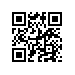 ПРИКАЗО составе государственной экзаменационной комиссии по проведению государственной итоговой аттестации студентов образовательной программы «Управление образованием» факультета Санкт-Петербургская школа социальных наук и востоковеденияПРИКАЗЫВАЮ:Утвердить государственную экзаменационную комиссию (далее – ГЭК) по проведению государственной итоговой аттестации (включая защиту выпускных квалификационных работ) студентов 3 курса образовательной программы магистратуры «Управление образованием», направления подготовки 38.04.04 «Государственное и муниципальное управление», факультета Санкт-Петербургская школа социальных наук и востоковедения, очно-заочной формы обучения в составеПроректор 									С.Ю. РощинРегистрационный номер: 6.18.1-01/0110-03Дата регистрации: 01.10.2020Председатель ГЭКдоктор педагогических наук, профессор, член-корреспондент Федерального государственного бюджетного учреждения «Российская академия образования», профессор кафедры педагогики Федерального государственного бюджетного образовательного учреждения высшего образования «Санкт-Петербургский государственный университет» Казакова Е.И.Члены ГЭКкандидат философских наук, доцент департамента государственного администрирования факультета Санкт-Петербургская школа социальных наук и востоковеденияБаронене С.Г.кандидат философских наук, доцент департамента государственного администрирования факультета Санкт-Петербургская школа социальных наук и востоковеденияБаронене С.Г.начальник отдела общего и дополнительного образования Департамента развития общего образования Комитета общего и профессионального образования Ленинградской областиВинокуров М.В.кандидат педагогических наук, профессор департамента государственного администрирования, академический руководитель магистерской программы «Управление образованием» факультета Санкт-Петербургская школа социальных наук и востоковеденияЗаиченко Н.А. доктор педагогических наук, профессор, доцент кафедры педагогики Федерального государственного бюджетного образовательного учреждения высшего образования «Санкт-Петербургский государственный университет»Илюшин Л.С.доктор педагогических наук, директор ГБОУ лицея № 590 Красносельского района Санкт-ПетербургаКаменский А.М.доктор педагогических наук, директор ГБОУ лицея № 590 Красносельского района Санкт-ПетербургаКаменский А.М.доктор педагогических наук, профессор, член-корреспондент Федерального государственного бюджетного учреждения «Российская академия образования», ведущий эксперт Факультета довузовского образования, профессор департамента государственного администрирования факультета Санкт-Петербургская школасоциальных наук и востоковеденияЛебедев О.Е.кандидат экономических наук, доцент департамента государственного администрирования факультета Санкт-Петербургская школа социальных наук и востоковеденияМихеева С.А.доктор педагогических наук, профессор департамента государственного администрирования факультета Санкт-Петербургская школа социальных наук и востоковеденияПрикот О.Г.кандидат педагогических наук, директор Государственного автономного учреждения дополнительного профессионального образования Ямало-Ненецкого автономного округа «Региональный институт развития образования»Рогозина Т.В.начальник отдела образования Администрации Василеостровского района Санкт-ПетербургаЦибизова О.В.доктор педагогических наук, доцент, заместитель директора Национального исследовательского университета «Высшая школа экономики»Чичерина Н.В.доктор педагогических наук, доцент, заместитель директора Национального исследовательского университета «Высшая школа экономики»Чичерина Н.В.Секретарь ГЭКспециалист по учебно-методической работе 1 категории отдела сопровождения учебного процесса по направлению «Государственное и муниципальное управление» факультета Санкт-Петербургская школа социальных наук и востоковеденияЧистякова С.В.